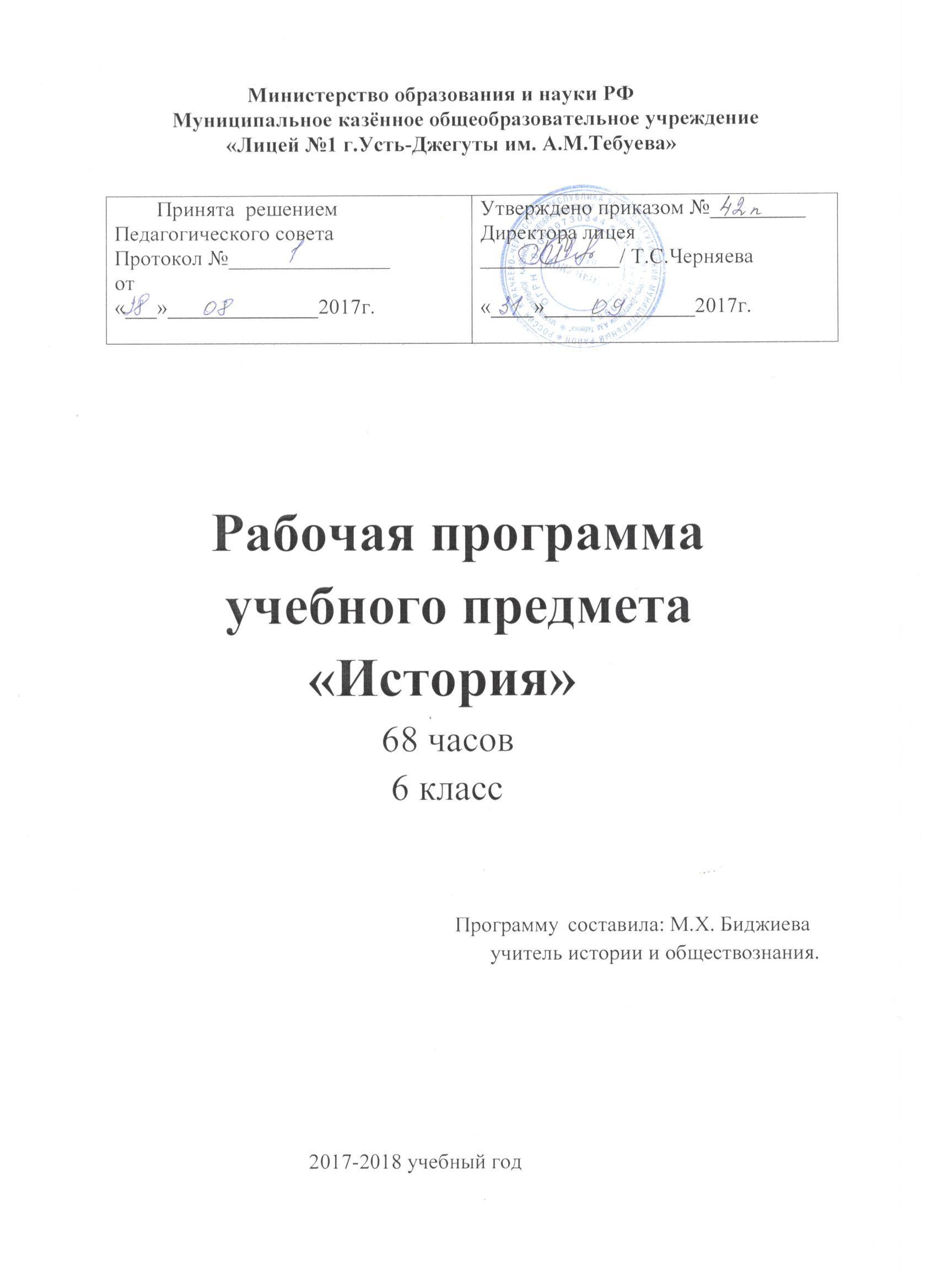                          Министерство образования и науки РФ           Муниципальное казённое общеобразовательное учреждение                     «Лицей №1 г.Усть-Джегуты им. А.М.Тебуева»          Рабочая программа        учебного предмета              «История»                             68 часов                              6 класс                                     Программу составила: М.Х. Биджиева                                                                                              учитель истории и обществознания.                                                              2017-2018 учебный годПояснительная запискаРабочая программа по «Истории» для 6 класса разработана в соответствии с Федеральным государственным образовательным стандартом общего образования, годовым календарным графиком и учебным планом МКОУ «Лицей №1 г.Усть-Джегуты» на 2017-2018 учебный год. Авторы программы  А. А. Данилова, Л. Г. Косулиной «История России».Преподавание курса «История» предполагает детальное и подробное изучение истории родной страны, глубокое понимание ее противоречивых процессов, различных точек зрения и трактовок. Изучение зарубежной истории помогает определить место России в истории человечества, увидеть особенности ее развития и черты сходства с другими странами.Цели курса:Формирование целостного представления об историческом развитии России и мира в эпоху Средневековья, объединение различных фактов и понятий средневековой истории в целостную картину развития России и человечества в целом.Содействие воспитанию свободной и ответственной личности, ее социализации; познание окружающей действительности, самопознание и самореализация.Задачи курса:Осветить экономическое, социальное, политическое и культурное развитие России и мира, показать общие черты и различия.Охарактеризовать выдающихся деятелей России и мира, их роль в истории и культуре.Показать возникновение и развитие идей и институтов, вошедших в жизнь современного человека и гражданина (монархия, республика, законы, нормы морали).Сформировать открытое историческое мышление: умение видеть развитие общественных процессов (определять причины и прогнозировать следствия).ОБЩАЯ ХАРАКТЕРИСТИКА УЧЕБНОГО ПРЕДМЕТАКурс истории на ступени основного общего образования является частью концентрической системы исторического образования. Изучая историю на ступени основного общего образования, учащиеся приобретают исторические знания, приведенные в простейшую пространственно-хронологическую систему, учатся оперировать исторической терминологией в соответствии со спецификой определенных эпох, знакомятся с основными способами исторического анализа.Отбор учебного материала для содержания программы осуществлен с учетом целей и задач истории в основной школе, его места в системе школьного образования, возрастных потребностей и познавательных возможностей учащихся 6  классов, особенностей их социализации, а также ресурса учебного времени, отводимого на изучение предмета.Описание места учебного предмета, курса в учебном планеУчебным планом предусмотрено 2 часа в неделю, в год - 68 часов.ОСВОЕНИЯ УЧЕБНОГО ПРЕДМЕТАТребования к результатам обучения предполагают реализацию деятельностного, компетентностного и личностно ориентированного подходов в процессе усвоения программы, что в конечном итоге обеспечит овладение учащимися знаниями, различными видами деятельности и умениями, их реализующими.Личностные результаты:осознание своей идентичности как гражданина страны, члена семьи, этнической и религиозной группы, локальной и региональной общности;освоение гуманистических традиций и ценностей современного общества, уважение прав и свобод человека;осмысление социально-нравственного опыта предшествующих поколений, способность к определению своей позиции и ответственному поведению в современном обществе;понимание культурного многообразия мира, уважение к культуре своего и других народов, толерантность.Метапредметные результаты:способность сознательно организовывать и регулировать свою деятельность – учебную, общественную и др.;овладение умениями работать с учебной и внешкольной информацией (анализировать и обобщать факты, составлять простой и развернутый план, тезисы, конспект, формулировать и обосновывать выводы и т.д.), использовать современные источники информации, в том числе материалы на электронных носителях;способность решать творческие задачи, представлять результаты своей деятельности в различных формах (сообщение, эссе, презентация, реферат и др.);готовность к сотрудничеству с соучениками, коллективной работе, освоение основ межкультурного взаимодействия в школе и социальном окружении и др.Предметные результаты:овладение целостными представлениями об историческом пути народов своей страны и человечества как необходимой основой для миропонимания и познания современного общества;способность применять понятийный аппарат исторического знания и приемы исторического анализа для раскрытия сущности и значения событий и явлений прошлого и современности;умения изучать и систематизировать информацию из различных исторических и современных источников, раскрывая ее социальную принадлежность и познавательную ценность;расширение опыта оценочной деятельности на основе осмысления жизни и деяний личностей и народов в истории своей страны и человечества в целом;готовность применять исторические знания для выявления и сохранения исторических и культурных памятников своей страны и мира.ОСНОВНОЕ СОДЕРЖАНИЕ ПРЕДМЕТАВсеобщая история.История Средних вековПонятие «Средние века». Хронологические рамки Средневековья.Западная и Центральная Европа в V—XIII вв.Великое переселение народов. Кельты, германцы, славяне, тюрки. Образование варварских королевств. Расселение франков, занятия, общественное устройство.Роль христианства в раннем Средневековье. Христианизация Европы. Аврелий Августин Иоанн Златоуст.Создание и распад империи Карла Великого. Образование государств в Западной Европы. Политическая раздробленность. Норманнские завоевания. Ранние славянские государства. Просветители славян — Кирилл и Мефодий.Средневековое европейское общество.Сословное общество в средневековой Европе. Феодализм. Власть духовная и светская.Образование двух ветвей христианства — православия и католицизма. Римско-католическая церковь в Средневековье. Фома Аквинский. Монастыри и монахи. Ереси и борьба церкви против их распространения.Феодальное землевладение. Сеньоры и вассалы. Европейское рыцарство: образ жизни и правила поведения.Особенности хозяйственной жизни. Феодалы и крестьянская община. Феодальные повинности. Жизнь, быт и труд крестьян. Средневековый город. Жизнь и быт горожан.Цехи и гильдии.Византия и арабский мир. Крестовые походы.Византийская империя: территория, хозяйство, государственное устройство. Императоры Византии.Арабские племена: расселение, занятия. Возникновение ислама. Мухаммед. Коран. Арабские завоевания в Азии, Северной Африке, Европе.Крестовые походы и их влияние на жизнь европейского общества. Католицизм, православие и ислам в эпоху крестовых походов. Начало Реконкисты на Пиренейском полуострове.Завоевания сельджуков и османов. Падение Византии. Османская империя.Страны Азии и Америки в эпоху Средневековья (V-XV вв.)Китай: распад и восстановление единой державы. Империи Тан и Сун. Крестьянские восстания, нашествия кочевников. Создание империи Мин. Индийские княжества. Создание государства Великих Моголов. Делийский султанат. Средневековая Япония.Государства Центральной Азии в Средние века. Государство Хорезм и его покорение монголами. Походы Тимура (Тамерлана).Доколумбовы цивилизации Америки. Майя, ацтеки и инки: государства, верования, особенности хозяйственной жизни.Государства Европы в XIV-XV вв.Возникновение сословно-представительных монархий в европейских странах. Генеральные штаты во Франции. Особенности сословно-представительной монархии в Англии. Великая хартия вольностей. Парламент. Священная Римская империя германской нации. Германские государства в XIV-XV вв.Кризис европейского сословного общества в XIV-XV вв. Столетняя война: причины и итоги. Жанна д’Арк. Война Алой и Белой розы. Крестьянские и городские восстания. Жакерия. Восстание Уота Тайлера. Кризис католической церкви. Папы и императоры. Гуситское движение в Чехии. Ян Гус.Культурное наследие Средневековья.Духовный мир средневекового человека. Быт и праздники. Средневековый эпос. Рыцарская литература. Городской и крестьянский фольклор. Романский и готический стили в архитектуре, скульптуре и декоративном искусстве.Развитие науки и техники. Появление университетов. Схоластика. Начало книгопечатания в Европе.Культурное наследие Византии.Особенности средневековой культуры народов Востока. Архитектура и поэзия.История России.История России с древности до XV в.Народы и государства на территории нашей страны в древности.Заселение Евразии. Великое переселение народов. Народы на территории нашей страны до середины I тысячелетия до н. э. Влияние географического положения и природных условий на занятия, образ жизни, верования. Города-государства Северного Причерноморья. Скифское царство. Тюркский каганат. Хазарский каганат. Волжская Булгария. Кочевые народы Степи.Язычество. Распространение христианства, ислама, иудаизма на территории нашей страны в древности.Восточные славяне в древности (VI-IX вв.)Праславяне. Расселение, соседи, занятия, общественный строй, верования восточных славян. Предпосылки образования государства. Соседская община. Союзы восточнославянских племен. «Повесть временных лет» о начале Руси.Древнерусское государство (IX — начало XII в.)Новгород и Киев — центры древнерусской государственности. Первые Рюриковичи. Складывание крупной земельной собственности. Древнерусские города. Русь и Византия. Владимир I и принятие христианства.Расцвет Руси при Ярославе Мудром. «Русская правда». Русь и народы Степи. Княжеские усобицы. Владимир Мономах. Международные связи Древней Руси. Распад Древнерусского государства.Русские земли и княжества в начале удельного периода (начало XII — первая половина XIII в.).Удельный период: экономические и политические причины раздробленности. Формы землевладения. Князья и бояре. Свободное и зависимое население. Рост числа городов. Географическое положение, хозяйство, политический строй крупнейших русских земель (Новгород Великий, Киевское, Владимиро-Суздальское, Галицко-Волынское княжества).Идея единства русских земель в период раздробленности. «Слово о полку Игореве».Культура Руси в домонгольское время.Языческая культура восточных славян. Религиозно-культурное влияние Византии. Особенности развития древнерусской культуры.Единство и своеобразие культурных традиций в русских землях и княжествах накануне монгольского завоевания. Фольклор. Происхождение славянской письменности. Берестяные грамоты. Зодчество и живопись. Быт и нравы.Борьба с внешней агрессией в XIII в.Чингисхан и объединение монгольских племен. Монгольские завоевания. Походы Батыя на Русь. Борьба народов нашей страны с завоевателями. Золотая Орда и Русь. Экспансия с Запада. Ливонский орден. Александр Невский. Сражение на Неве и Ледовое побоище. Последствия монгольского нашествия и борьбы с экспансией Запада для дальнейшего развития нашей страны.Складывание предпосылок образования Российского государства (вторая половина XIII — середина XV в.).Русские земли во второй половине XIIII первой половине XV в. Борьба против ордынского ига. Русские земли в составе Великого княжества Литовского.Восстановление хозяйства на Руси. Вотчинное, монастырское, помещичье и черносошное землевладение. Города и их роль в объединении Русских земель. Иван Калита и утверждение ведущей роли Москвы. Куликовская битва. Дмитрий Донской. Роль церкви в общественной жизни. Сергий Радонежский.Завершение образования Российского государства в конце XV — начале XVI в.Предпосылки образования Российского государства. Иван III. Василий III. Свержение ордынского ига. Распад Золотой Орды. Присоединение Москвой северо-восточных и северо-западных земель Руси. Многонациональный состав населения страны. Становление центральных органов власти и управления. Судебник . Местничество. Традиционный характер экономики.Русская культура второй половины XIII-XV вв.Монгольское завоевание и культурное развитие Руси. Куликовская победа и подъем русского национального самосознания. Москва — центр складывающейся культуры русской народности Отражение идеи общерусского единства в устном народном творчестве, летописании, литературе. «Задонщина». Теория «Москва — Третий Рим». Феофан Грек. Строительство Московского Кремля. Андрей Рублев.                                                                 ТЕМАТИЧЕСКОЕ ПЛАНИРОВАНИЕ                         Министерство образования и науки РФ           Муниципальное казённое общеобразовательное учреждение                     «Лицей №1 г.Усть-Джегуты им. А.М.Тебуева»          Рабочая программа        учебного предмета        «Обществознание»                              34 часа                              6 класс                                     Программу составила: М.Х. Биджиева                                                                                              учитель истории и обществознания.                                                                 2017-2018 учебный год                                     Пояснительная записка          Рабочая программа по Обществознанию  для 6 класса разработана в соответствии с Федеральным государственным образовательным стандартом общего образования, годовым календарным графиком и учебным планом МКОУ «Лицей №1 г.Усть-Джегуты им. А.М.Тебуева» на 2017-2018 учебный года.          Программа учебного курса ориентирована на учебник Л.Н.Боголюбова, Л.Ф.Ивановой. Общее время для изучения курса 34 часа. 
«Обществознание» — учебный предмет в основной школе, фундаментом которого являются научные знания о человеке и об обществе, о влиянии социальных факторов на жизнь каждого человека. Их раскрытие, интерпретация, оценка базируются на результатах исследований, научном аппарате комплекса общественных наук (социология, экономическая теория, политология, культурология, правоведение, этика, социальная психология), а также философии.                                                        Цели: • обществоведческого образования в основной школе состоят в том, чтобы средствами учебного предмета активно содействовать:•воспитанию общероссийской идентичности, патриотизма, гражданственности, социальной ответственности, правового самосознания, толерантности, приверженности ценностям, закрепленным в Конституции Российской Федерации;• развитию личности на исключительно важном этапе ее социализации — в подростковом возрасте, повышению уровня ее духовно-нравственной, политической и правовой культуры,  становлению социального поведения, основанного на уважении закона и правопорядка; углублению интереса к изучению социальных и гуманитарных дисциплин; формированию способности к личному самоопределению, самореализации, самоконтроля; повышению мотивации к высокопроизводительной, наукоемкой трудовой деятельности;• формированию у учащихся целостной картины общества, адекватной современному уровню знаний о нем и доступной по содержанию для школьников младшего и среднего подросткового возраста; освоению учащимися тех знаний об основных сферах человеческой деятельности и о социальных институтах, о формах регулирования общественных отношений, которые необходимы для взаимодействия с социальной средой и выполнения типичных социальных ролей человека и гражданина;• овладению учащимися умениями получать из разнообразных источников и критически осмысливать социальную информацию, систематизировать, анализировать полученные данные; освоению ими способов познавательной, коммуникативной, практической деятельности, необходимых для участия в жизни гражданского общества и правового государства;                                   ХАРАКТЕРИСТИКА КУРСА            Содержание курса, обращенное к младшему подростковому возрасту, посвящено актуальным для растущей личности проблемам жизни человека в социуме. Даются элементарные научные представления об обществе, о социальном окружении, Родине. Эти вопросы должны быть раскрыты через противопоставление добра и зла, справедливости и несправедливости. Основой содержания являются моральные и правовые нормы. Это создаст условия для единства обучения и воспитания, определяющего нравственные ориентиры, формирующего образцы достойного поведения.        В 6 классе содержание курса возвращает к изученному в предшествующем году, но на более высоком уровне: круг знаний о человеке в обществе расширяется. Тема «Человек в социальном измерении» даёт относительно развёрнутое представление о личности и её социальных качествах, о человеческой деятельности, включая познавательную. Проблеме качеств, свойственных человеку, посвящена и следующая тема — «Нравственные основы жизни», а тема «Человек среди людей» характеризует его взаимоотношения с другими людьми.ТРЕБОВАНИЯ К РЕЗУЛЬТАТАМ ОБУЧЕНИЯ И ОСВОЕНИЯ    СОДЕРЖАНИЯ КУРСА ПО ОБЩЕСТВОЗНАНИЮ       Личностными результатами выпускников основной школы, формируемыми при изучении содержания курса, являются:- мотивированность на посильное и созидательное участие в жизни общества;- заинтересованность не только в личном успехе, но и в благополучии и процветании своей страны;- ценностные ориентиры, основанные на идеях патриотизма, любви и уважения к Отечеству; необходимости поддержания гражданского мира и согласия; отношении к человеку, его правам и свободам как высшей ценности; стремлении к укреплению исторически сложившегося государственного единства; признании равноправия народов, единства разнообразных культур; убеждённости в важности для общества семьи и семейных традиций; осознании своей ответственности за страну перед нынешними и грядущими поколениями.       Метапредметные результаты изучения обществознания выпускниками основной школы проявляются в:- умении сознательно организовывать свою познавательную деятельность (от постановки цели до получения и оценки результата);- умении объяснять явления и процессы социальной действительности с научных позиций; рассматривать их комплексно в контексте сложившихся реалий и возможных перспектив;- способности анализировать реальные социальные ситуации, выбирать адекватные способы деятельности и модели поведения в рамках реализуемых основных социальных ролей, свойственных подросткам;- овладении различными видами публичных выступлений (высказывания, монолог, дискуссия) и следовании этическим нормам и правилам ведения диалога;- умении выполнять познавательные и практические задания, в том числе с использованием проектной деятельности на уроках и в доступной социальной практике, на:1) использование элементов причинно-следственного анализа; 2) исследование несложных реальных связей и зависимостей;3) определение сущностных характеристик изучаемого объекта; выбор верных критериев для сравнения, сопоставления, оценки объектов4) поиск и извлечение нужной информации по заданной теме в адаптированных источниках различного типа;5)перевод информации из одной знаковой системы в другую (из текста в таблицу, из аудиовизуального ряда в текст и др.); выбор знаковых систем адекватно познавательной и коммуникативной ситуации;6)подкрепление изученных положений конкретными примерами;7)оценку своих учебных достижений, поведения, черт своей личности с учётом мнения других людей, в том числе для корректировки собственного поведения в окружающей среде; выполнение в повседневной жизни этических и правовых норм, экологических требований;8)определение собственного отношения к явлениям современной жизни, формулирование своей точки зрения.           Предметными результатами освоения выпускниками основной школы содержания программы по обществознанию являются:•относительно целостное представление об обществе и человеке, о сферах и областях общественной жизни, механизмах и регуляторах деятельности людей;•знание ряда ключевых понятий об основных социальных объектах; умение объяснять с опорой на эти понятия явления социальной действительности;•знания, умения и ценностные установки, необходимые для сознательного выполнения старшими подростками основных социальных ролей в пределах своей дееспособности;•умения находить нужную социальную информацию в педагогически отобранных источниках; адекватно её воспринимать, применяя основные обществоведческие термины и понятия; преобразовывать в соответствии с решаемой задачей (анализировать, обобщать, систематизировать, конкретизировать имеющиеся данные, соотносить их с собственными знаниями); давать оценку общественным явлениям с позиций одобряемых в современном российском обществе социальных ценностей;•понимание побудительной роли мотивов в деятельности человека, места ценностей в мотивационной структуре личности, их значения в жизни человека и развитии общества;•знание основных нравственных и правовых понятий, норм и правил, понимание их роли как решающих регуляторов общественной жизни; умение применять эти нормы и правила к анализу и оценке реальных социальных ситуаций; установка на необходимость руководствоваться этими нормами и правилами в собственной повседневной жизни;•приверженность гуманистическим и демократическим ценностям, патриотизм и гражданственность;•знание особенностей труда как одного из основных видов деятельности человека, основных требований трудовой этики в современном обществе, правовых норм, регулирующих трудовую деятельность несовершеннолетних;•понимание значения трудовой деятельности для личности и для общества;•понимание специфики познания мира средствами искусства в соотнесении с другими способами познания;•понимание роли искусства в становлении личности и в жизни общества;•знание определяющих признаков коммуникативной деятельности в сравнении с другими видами деятельности;•знание новых возможностей для коммуникации в современном обществе; умение использовать современные средства связи и коммуникации для поиска и обработки необходимой социальной информации;•понимание языка массовой социально-политической коммуникации, позволяющее осознанно воспринимать соответствующую информацию; умение различать факты, аргументы, оценочные суждения;•понимание значения коммуникации в межличностном общении;•умение взаимодействовать в ходе выполнения групповой работы, вести диалог, участвовать в дискуссии, аргументировать собственную точку зрения;•знакомство с отдельными приёмами и техниками преодоления конфликтов.Поурочное тематическое планирование по обществознанию 6 класс        Принята решениемПедагогического советаПротокол  №_______________от«___»______________2017г.Утверждено приказом №_________Директора лицея _____________/ Т.С.Черняева«____»______________2017г.№          ТемаКоличество       часовФормы занятий Планируемые результаты освоения    материала    Дата 1Что изучает история Средних веков1ОзнакомительныйНаучатся определять термины: архивы, хроники, фрески.Получат возможность научиться:Работать с учебником04.09Глава I. СТАНОВЛЕНИЕ СРЕДНЕВЕКОВОЙ ЕВРОПЫ (VI-XI вв.) (5 часов)Глава I. СТАНОВЛЕНИЕ СРЕДНЕВЕКОВОЙ ЕВРОПЫ (VI-XI вв.) (5 часов)Изучение нового материала2Древние германцы и Римская империя1КомбинированныйНаучатся определять термины: племенные союзы, свободные общинники, ярлы, герцоги, народное ополчение, дружинники, Великое переселение народов. Получат возможность научиться: называть германские племена, определять роль и значение переселения народов в формировании современной Европы05.093Королевство франков и христианская церковь1КомбинированныйНаучатся определять термины: племенные союзы, свободные общинники, ярлы, герцоги, народное ополчение, дружинники, Великое переселение народов. Получат возможность научиться: называть германские племена, определять роль и значение переселения народов в формировании современной Европы08.0945Возникновение и распад империи Карла Великого. Феодальная раздробленностьЗападная Европа в IX-XI вв.1Комбинированный Устные ответыНаучатся определять термины: племенные союзы, свободные общинники, ярлы, герцоги, народное ополчение, дружинники, Великое переселение народов. Получат возможность научиться: называть германские племена, определять роль и значение переселения народов в формировании современной Европы10.0945Возникновение и распад империи Карла Великого. Феодальная раздробленностьЗападная Европа в IX-XI вв.1Комбинированный Устные ответыНаучатся определять термины: племенные союзы, свободные общинники, ярлы, герцоги, народное ополчение, дружинники, Великое переселение народов. Получат возможность научиться: называть германские племена, определять роль и значение переселения народов в формировании современной Европы15.096Культура Западной Европы в эпоху Раннего Возрождения1Беседа Научатся определять термины: племенные союзы, свободные общинники, ярлы, герцоги, народное ополчение, дружинники, Великое переселение народов. Получат возможность научиться: называть германские племена, определять роль и значение переселения народов в формировании современной Европы17.09Глава II. ВИЗАНТИЙСКАЯ ИМПЕРИЯ И СЛАВЯНЕ (2 часа)Глава II. ВИЗАНТИЙСКАЯ ИМПЕРИЯ И СЛАВЯНЕ (2 часа)Изучение нового материала7Византия – государственное устройство и культураКомбинированныйНаучатся определять  термины: евразийское государство, скипетр, крестово-купольный храм, мозаика, смальта, фрески, канон. Получат возможность научиться: определять специфику государственного устройства Византии и анализировать причины ослабления Византийской империи24.098Образование славянских государствКомбинированныйНаучатся определять  термины: евразийское государство, скипетр, крестово-купольный храм, мозаика, смальта, фрески, канон. Получат возможность научиться: определять специфику государственного устройства Византии и анализировать причины ослабления Византийской империи29.09Глава III. АРАБЫ В VI-XI вв. (2 часа)Глава III. АРАБЫ В VI-XI вв. (2 часа)9Арабский халифат и его распадКомбинированный05.1010Культура стран халифатаКомбинированный06.10Глава IV. ФЕОДАЛЫ И КРЕСТЬЯНЕ (2 часа)Глава IV. ФЕОДАЛЫ И КРЕСТЬЯНЕ (2 часа)11В рыцарском замкеТестированиеФормулируют собственное мнение и позицию, задают вопросы, строят понятные для партнёра высказывания8.1012Средневековая деревня и ее обитателиБеседаФормулируют собственное мнение и позицию, задают вопросы, строят понятные для партнёра высказывания12.10Глава V. СРЕДНЕВЕКОВОЙ ГОРОД И ЕГО ОБИТАТЕЛИ (2 часа)Изучение нового материала13Средневековый городКомбинированныйНаучатся определять термины: пергамент, жития, хроники, Каролингское Возрождение. Получат возможность научиться: называть важнейшие достижения западноевропейской культуры16.1014Горожане и их образ жизниКомбинированныйНаучатся определять термины: пергамент, жития, хроники, Каролингское Возрождение. Получат возможность научиться: называть важнейшие достижения западноевропейской культуры19.10Глава VI. КАТОЛИЧЕСКАЯ ЦЕРКОВЬ (2 часа)Глава VI. КАТОЛИЧЕСКАЯ ЦЕРКОВЬ (2 часа)Глава VI. КАТОЛИЧЕСКАЯ ЦЕРКОВЬ (2 часа)15Католическая церковь в Средние векаКомбинированныйФормулируют собственное мнение и позицию, задают вопросы, строят понятные для партнёра высказывания27.1016Крестовые походы КомбинированныйФормулируют собственное мнение и позицию, задают вопросы, строят понятные для партнёра высказывания07.11Глава VII. ОБРАЗОВАНИЕ ЦЕНТРАЛИЗОВАННЫХ ГОСУДАРСТВ В ЗАПАДНОЙ ЕВРОПЕ (6 часов)17Объединение ФранцииКомбинированныйНаучатся определять термины: пергамент, жития, хроники, Каролингское Возрождение. Получат возможность научиться: называть важнейшие достижения западноевропейской культуры08.1118Что англичане считают началом своих свободКомбинированныйНаучатся определять термины: пергамент, жития, хроники, Каролингское Возрождение. Получат возможность научиться: называть важнейшие достижения западноевропейской культуры14.112 четверть 7 недель19Столетняя войнаТестированиеФормулируют собственное мнение и позицию, задают вопросы, строят понятные для партнёра высказывания15.1120Крестьянские восстания во Франции и АнглииБеседаФормулируют собственное мнение и позицию, задают вопросы, строят понятные для партнёра высказывания26.1121Усиление королевской власти во Франции и Англии Изучение нового материалаНаучатся определять термины: пергамент, жития, хроники, Каролингское Возрождение. Получат возможность научиться: называть важнейшие достижения западноевропейской культуры22РеконкистаКомбинированныйНаучатся определять термины: пергамент, жития, хроники, Каролингское Возрождение. Получат возможность научиться: называть важнейшие достижения западноевропейской культуры01.12Глава VIII. ГЕРМАНИЯ И ИТАЛИЯ В XII-XV ВВ. (2 часа)Глава VIII. ГЕРМАНИЯ И ИТАЛИЯ В XII-XV ВВ. (2 часа)Глава VIII. ГЕРМАНИЯ И ИТАЛИЯ В XII-XV ВВ. (2 часа)3.123.1223Усиление власти князей ГерманииКомбинированныйНаучатся определять термины: пергамент, жития, хроники, Каролингское Возрождение. Получат возможность научиться: называть важнейшие достижения западноевропейской культуры05.1224Расцвет итальянских городовКомбинированныйНаучатся определять термины: пергамент, жития, хроники, Каролингское Возрождение. Получат возможность научиться: называть важнейшие достижения западноевропейской культуры08.12Глава IX. СЛАВЯНСКИЕ ГОСУДАРСТВА И ВИЗАНТИЯ (2 часа)Комбинированный10.1225Гуситское движение в ЧехииКомбинированный15.1226Завоевание турками- османами Балканского полуострова17.12Глава X. КУЛЬТУРА ЗАПАДНОЙ ЕВРОПЫ (5 часов)Глава X. КУЛЬТУРА ЗАПАДНОЙ ЕВРОПЫ (5 часов)Глава X. КУЛЬТУРА ЗАПАДНОЙ ЕВРОПЫ (5 часов)Формулируют собственное мнение и позицию, задают вопросы, строят понятные для партнёра высказывания27Образование и философия, литература, искусствоКомбинированный24.1228Культура Раннего Возрождения. Научные открытия и изобретенияБеседа29.1229Народы Азии, Америки и Африки в Средние векаКомбинированный10.0130 Итоговое повторение по курсу «Средние века» Дискуссия Научатся определять термины: пергамент, жития, хроники, Каролингское Возрождение. Получат возможность научиться: называть важнейшие достижения западноевропейской культуры14.0131Контрольная работа (тестирование)КомбинированныйНаучатся определять термины: пергамент, жития, хроники, Каролингское Возрождение. Получат возможность научиться: называть важнейшие достижения западноевропейской культуры17.01ИСТОРИЯ РОССИИГлава I. ДРЕВНЯЯ РУСЬ В  VIII — ПЕРВОЙ ПОЛОВИНЕ XII В. (9 часов)Глава I. ДРЕВНЯЯ РУСЬ В  VIII — ПЕРВОЙ ПОЛОВИНЕ XII В. (9 часов)Глава I. ДРЕВНЯЯ РУСЬ В  VIII — ПЕРВОЙ ПОЛОВИНЕ XII В. (9 часов)Глава I. ДРЕВНЯЯ РУСЬ В  VIII — ПЕРВОЙ ПОЛОВИНЕ XII В. (9 часов)32Введение. Древнейшие народы на территории РоссииКомбинированныйНаучатся определять термины: пергамент, жития, хроники, Каролингское Возрождение. Получат возможность научиться: называть важнейшие достижения западноевропейской культуры22.013 четверть 10 недельНаучатся определять термины: пергамент, жития, хроники, Каролингское Возрождение. Получат возможность научиться: называть важнейшие достижения западноевропейской культуры25.0133Восточные славяне КомбинированныйНаучатся определять термины: пергамент, жития, хроники, Каролингское Возрождение. Получат возможность научиться: называть важнейшие достижения западноевропейской культуры9.02.34Формирование Древнерусского государстваБеседаНаучатся определять термины: пергамент, жития, хроники, Каролингское Возрождение. Получат возможность научиться: называть важнейшие достижения западноевропейской культуры15.0235Первые киевские князьяКомбинированныйНаучатся определять термины: пергамент, жития, хроники, Каролингское Возрождение. Получат возможность научиться: называть важнейшие достижения западноевропейской культуры19.0236Владимир Святославович. Принятие христианстваНаучатся определять термины: пергамент, жития, хроники, Каролингское Возрождение. Получат возможность научиться: называть важнейшие достижения западноевропейской культуры25.0237Расцвет Древнерусского государства при Ярославе МудромКомбинированныйНаучатся определять термины: пергамент, жития, хроники, Каролингское Возрождение. Получат возможность научиться: называть важнейшие достижения западноевропейской культуры27.0238Культура Древней РусиКомбинированныйНаучатся определять термины: пергамент, жития, хроники, Каролингское Возрождение. Получат возможность научиться: называть важнейшие достижения западноевропейской культуры28.0239Быт и нравы Древней РусиБеседа Научатся определять термины: пергамент, жития, хроники, Каролингское Возрождение. Получат возможность научиться: называть важнейшие достижения западноевропейской культуры1.0340Контрольная работа (тестирование)Сам.работыНаучатся определять термины: пергамент, жития, хроники, Каролингское Возрождение. Получат возможность научиться: называть важнейшие достижения западноевропейской культуры4.03Глава II. РУСЬ УДЕЛЬНАЯ В XII — XIII ВВ. (9 часов)Глава II. РУСЬ УДЕЛЬНАЯ В XII — XIII ВВ. (9 часов)Глава II. РУСЬ УДЕЛЬНАЯ В XII — XIII ВВ. (9 часов)Глава II. РУСЬ УДЕЛЬНАЯ В XII — XIII ВВ. (9 часов)41Начало раздробленности Древнерусского государстваКомбинированныйНаучатся определять термины: пергамент, жития, хроники, Каролингское Возрождение. Получат возможность научиться: называть важнейшие достижения западноевропейской культуры7.0342Главные политические центры Руси. Северо- Восточная РусьКомбинированныйНаучатся определять термины: пергамент, жития, хроники, Каролингское Возрождение. Получат возможность научиться: называть важнейшие достижения западноевропейской культуры9.0343Главные политические центры Руси. Новгородское и Гапицко- Волынское княжества БеседаНаучатся определять термины: пергамент, жития, хроники, Каролингское Возрождение. Получат возможность научиться: называть важнейшие достижения западноевропейской культуры44Нашествие с ВостокаКомбинированныйНаучатся определять термины: пергамент, жития, хроники, Каролингское Возрождение. Получат возможность научиться: называть важнейшие достижения западноевропейской культуры10.0345Борьба Руси с западными завоевателямиБеседаНаучатся определять термины: пергамент, жития, хроники, Каролингское Возрождение. Получат возможность научиться: называть важнейшие достижения западноевропейской культуры13.0346Русь и Золотая ОрдаРусь и ЛитваКомбинированныйНаучатся определять термины: пергамент, жития, хроники, Каролингское Возрождение. Получат возможность научиться: называть важнейшие достижения западноевропейской культуры16.0346Русь и Золотая ОрдаРусь и ЛитваКомбинированныйНаучатся определять термины: пергамент, жития, хроники, Каролингское Возрождение. Получат возможность научиться: называть важнейшие достижения западноевропейской культуры18.034748Культура Руси в XII-XIII вв.КомбинированныйФормулируют собственное мнение и позицию, задают вопросы, строят понятные для партнёра высказывания22.0349Контрольно-обобщающий урок «Русь в период политической раздробленности»КомбинированныйФормулируют собственное мнение и позицию, задают вопросы, строят понятные для партнёра высказывания25.03Глава III.  МОСКОВСКАЯ РУСЬ В  XIV – XVI  ВВ. (19 часов)Глава III.  МОСКОВСКАЯ РУСЬ В  XIV – XVI  ВВ. (19 часов)Глава III.  МОСКОВСКАЯ РУСЬ В  XIV – XVI  ВВ. (19 часов)Глава III.  МОСКОВСКАЯ РУСЬ В  XIV – XVI  ВВ. (19 часов)50Предпосылки объединения Русских земель. Усиление Московского княжестваИзучение нового материалаНаучатся определять термины: пергамент, жития, хроники, Каролингское Возрождение. Получат возможность научиться: называть важнейшие достижения западноевропейской культуры27.0351Москва — центр борьбы с ордынским владычеством. Куликовская битваКомбинированныйНаучатся определять термины: пергамент, жития, хроники, Каролингское Возрождение. Получат возможность научиться: называть важнейшие достижения западноевропейской культуры29.0352Московское княжество в конце XIV- середине XV в.КомбинированныйНаучатся определять термины: пергамент, жития, хроники, Каролингское Возрождение. Получат возможность научиться: называть важнейшие достижения западноевропейской культуры5.0453Создание единого Русского государства и конец ордынского владычестваНаучатся определять термины: пергамент, жития, хроники, Каролингское Возрождение. Получат возможность научиться: называть важнейшие достижения западноевропейской культуры8.0454Московское государство в конце XV- начале XVI в.КомбинированныйНаучатся определять термины: пергамент, жития, хроники, Каролингское Возрождение. Получат возможность научиться: называть важнейшие достижения западноевропейской культуры12.0455Церковь и государство в конце XV- начале XVI в.ТестированиеНаучатся определять термины: пергамент, жития, хроники, Каролингское Возрождение. Получат возможность научиться: называть важнейшие достижения западноевропейской культуры15.0456Реформы Избранной радыКомбинированныйНаучатся определять термины: пергамент, жития, хроники, Каролингское Возрождение. Получат возможность научиться: называть важнейшие достижения западноевропейской культуры18.0457Внешняя политика Ивана ГрозногоКомбинированный25.0458ОпричнинаДискуссия Формулируют собственное мнение и позицию, задают вопросы, строят понятные для партнёра высказывания27.0459Просвещение, устное народное творчество, литература в XIV-XVI вв.КомбинированныйФормулируют собственное мнение и позицию, задают вопросы, строят понятные для партнёра высказывания29.046061Архитектура и живопись в XIV-XVI ввКомбинированныйФормулируют собственное мнение и позицию, задают вопросы, строят понятные для партнёра высказывания1.0562Быт в XV-XVI вв. КомбинированныйФормулируют собственное мнение и позицию, задают вопросы, строят понятные для партнёра высказывания05.0563ПОУ по теме «Русь Московская» КомбинированныйФормулируют собственное мнение и позицию, задают вопросы, строят понятные для партнёра высказывания09.056465Итоговое повторение «История Руси с древнейших времен до конца XVI в.» ДискуссияФормулируют собственное мнение и позицию, задают вопросы, строят понятные для партнёра высказывания14.0566Контрольное тестирование КомбинированныйФормулируют собственное мнение и позицию, задают вопросы, строят понятные для партнёра высказывания18.0567Защита проектов КомбинированныйФормулируют собственное мнение и позицию, задают вопросы, строят понятные для партнёра высказывания22.0568Итоговое повторениеДискуссия24.05        Принято решениемПедагогического советаПриказ №_______________от«___»______________2017г.Утверждено приказом №_________Директора лицея _____________/ Т.С.Черняева«____»______________2017г.№          ТемаКоличество       часов       Формы занятий Планируемые результаты освоения    материала    Дата 1Вводный уро к1Беседа 05.09Тема 1. Человек в социальном измерении122Человек – личность1Изучение нового материалаУченик должен научиться использовать знания о биологическом и социальном в человеке для характеристики его природы, характеризовать основные этапы социализации, факторы становления личности;12.093Проектная деятельность по теме « Человек-личность»1Ученик должен научиться использовать знания о биологическом и социальном в человеке для характеристики его природы, характеризовать основные этапы социализации, факторы становления личности;19.094Человек познаёт мир1Изучение нового материалаУченик должен научиться использовать знания о биологическом и социальном в человеке для характеристики его природы, характеризовать основные этапы социализации, факторы становления личности;26.095Человек познаёт мир1КомбинированныйУченик должен научиться использовать знания о биологическом и социальном в человеке для характеристики его природы, характеризовать основные этапы социализации, факторы становления личности;03.106Человек и его деятельность1КомбинированныйУченик должен научиться использовать знания о биологическом и социальном в человеке для характеристики его природы, характеризовать основные этапы социализации, факторы становления личности;10.107Человек и его деятельность1Комбинированный Ученик должен научиться использовать знания о биологическом и социальном в человеке для характеристики его природы, характеризовать основные этапы социализации, факторы становления личности;17.108Потребности человека1КомбинированныйУченик должен научиться использовать знания о биологическом и социальном в человеке для характеристики его природы, характеризовать основные этапы социализации, факторы становления личности;24.109Проектная деятельность по теме «Потребности человека»1ДискуссииУченик должен научиться использовать знания о биологическом и социальном в человеке для характеристики его природы, характеризовать основные этапы социализации, факторы становления личности;31.1010На пути к жизненному успеху1КомбинированныйУченик должен научиться использовать знания о биологическом и социальном в человеке для характеристики его природы, характеризовать основные этапы социализации, факторы становления личности;14.1111Проектная деятельность по теме « На пути к жизненному успеху1Комбинированныйхарактеризовать основные этапы социализации, факторы становления личности;21.1112« Человек в социальном измерении»1Комбинированный 28.1113Практикум по теме «Человек в социальном измерении»Практическое 05.12Тема 2.Человек среди людей1014Межличностные отношения1Изучение нового материалахарактеризовать основные этапы социализации, факторы становления личности;12.1215Урок-игра «Межличностные отношения»1Дискуссиихарактеризовать основные этапы социализации, факторы становления личности;19.1216Человек в группе1Комбинированныйхарактеризовать основные этапы социализации, факторы становления личности;26.1617Человек в группе1Комбинированныйхарактеризовать основные этапы социализации, факторы становления личности;16.0118Общение 1Комбинированныйхарактеризовать основные этапы социализации, факторы становления личности;23.0119Урок –игра «Общение»1Дискуссиихарактеризовать основные этапы социализации, факторы становления личности;30.0120Конфликты в межличностных отношениях1Комбинированныйхарактеризовать основные этапы социализации, факторы становления личности;06.0221Практикум по теме « Человек среди людей»1Практическое характеризовать основные этапы социализации, факторы становления личности;13.0222Контрольная работапо разделу «Человек среди людей»1Тестированиехарактеризовать основные этапы социализации, факторы становления личности;20.0223Групповая проектная работа по теме « Человек среди людей»1ДискуссииВыделять в модельных и реальных ситуациях сущностные характеристики и основные виды деятельности людей.27.02Тема 3. Нравственные основы жизни824Человек славен добрыми делами1Изучение нового материалахарактеризовать основные этапы социализации, факторы становления личности;Выделять в модельных и реальных ситуациях сущностные характеристики и основные виды деятельности людей, объяснять роль мотивов в деятельности человека.06.0325Урок –конференция « Что такое добро. Кого называют добрым»1Дискуссиихарактеризовать основные этапы социализации, факторы становления личности;Выделять в модельных и реальных ситуациях сущностные характеристики и основные виды деятельности людей, объяснять роль мотивов в деятельности человека.13.0326Будь смелым1Комбинированныйхарактеризовать основные этапы социализации, факторы становления личности;Выделять в модельных и реальных ситуациях сущностные характеристики и основные виды деятельности людей, объяснять роль мотивов в деятельности человека.20.0327Проектная деятельность по теме «Будь смелым» Проект « Мой земляк – смелый человек»1Практическое характеризовать основные этапы социализации, факторы становления личности;Выделять в модельных и реальных ситуациях сущностные характеристики и основные виды деятельности людей, объяснять роль мотивов в деятельности человека.03.0428Человек и человечность1Изучение нового материалахарактеризовать основные этапы социализации, факторы становления личности;Выделять в модельных и реальных ситуациях сущностные характеристики и основные виды деятельности людей, объяснять роль мотивов в деятельности человека.10.0429Человек и человечность1Комбинированныйхарактеризовать основные этапы социализации, факторы становления личности;Выделять в модельных и реальных ситуациях сущностные характеристики и основные виды деятельности людей, объяснять роль мотивов в деятельности человека.17.0430Нравственные основы жизни1Комбинированныйхарактеризовать основные этапы социализации, факторы становления личности;Выделять в модельных и реальных ситуациях сущностные характеристики и основные виды деятельности людей, объяснять роль мотивов в деятельности человека.24.0431Практикум по теме «Нравственные основы жизни»1Практическое характеризовать основные этапы социализации, факторы становления личности;Выделять в модельных и реальных ситуациях сущностные характеристики и основные виды деятельности людей, объяснять роль мотивов в деятельности человека.01.0532Проект «Спешите делать добро»1Комбинированныйхарактеризовать основные этапы социализации, факторы становления личности;Выделять в модельных и реальных ситуациях сущностные характеристики и основные виды деятельности людей, объяснять роль мотивов в деятельности человека.08.04Заключительные уроки2Выделять в модельных и реальных ситуациях сущностные характеристики и основные виды деятельности людей.33Диагностика результатов обучения в 6 кл.1Выделять в модельных и реальных ситуациях сущностные характеристики и основные виды деятельности людей.15.0534Итоговое повторение1Беседа Выделять в модельных и реальных ситуациях сущностные характеристики и основные виды деятельности людей.22.05